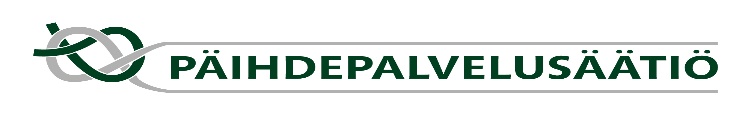 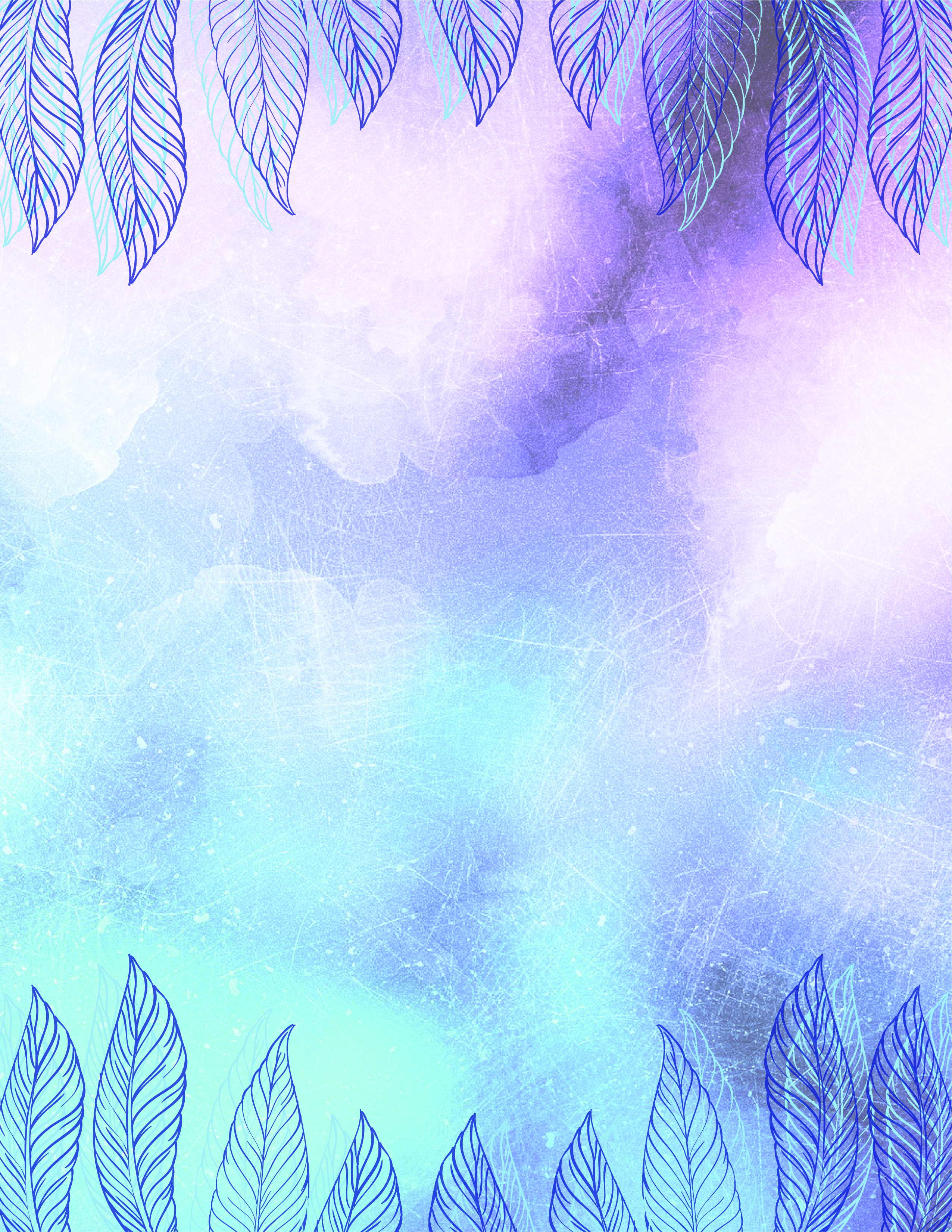 3MIETITYTTÄÄKÖ LÄHEISESI PÄIHTEIDEN KÄYTTÖ?